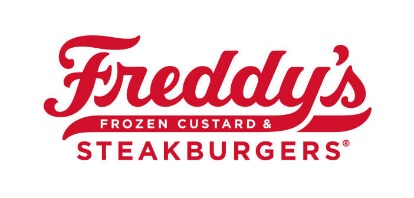 Job Type: Full-Time / 45-50 hours per week (determined by business needs)Salary: Base $42,500 to $55,000/year Additional Compensation: BonusesRequired Approval: MUM & DOO Sign-OffReports to: General ManagerRequired ExperienceRelevant Skills and History:Successful history of Guest Service, Team Building and Development of People as a General Manager, or GM-Ready Assistant Manager at MLY Investments, LLC dba Freddy’s of Iowa.Aptitude toward Servant Leadership.Strong track record of People Development, with successful promotions to leadership positions within their team, and has trained MITs to standard.Has demonstrated the ability to Self-Manage, proven sufficiency in the management of their location with minimal oversight. Has taken on responsibilities in addition to their current duties in order to better the MLY Franchise.Is clearly Organized with a proclivity for systems and structures with a commitment to the Freddy’s Way.Consistently favorable Operational Performance and runs effective shifts.Adept in managing the business, with continued, above-standard, top line growth and bottom-line profitability.Strong attention to detail and quality standards while managing time and priorities efficiently. Is known to “Sweat the Small Stuff”.Must be performing satisfactorily in current Supervisor or Senior Shift Supervisor Role, with a suitable replacement for their current position.Must be a prime example of the Freddy’s Culture.Experience Required – 1 year as a Shift Supervisor, along with successful development in Senior Shift Supervisor role or 1 year previous AM experience & completion of AM-Ready checklist.Physical Requirements:Available a variety of hours to include evenings, nights, and weekends.Ability to work 50+ hours per week as business dictatesMust be able to work a 10- to 12-hour shift while standing or walking to perform essential functions.Will be required to lift to forty pounds during the course of a workday.Must be able to communicate effectively with guests and team members to ensure the safety of individuals and guest needs.Will require bending, stooping, and occasional use of a ladder.Reasonable accommodation will be provided for those requiring assistance.Benefits:Opportunities for continued advancement to General Manager.Inclusion in Company-wide decision making.Vacation Pay as described in the MLY Manager Handbook.4-Day Workweeks when business needs allow.Primary ResponsibilitiesShift RunningProvides GREAT hospitality, and is frequently engaging Guests in the lobbyEnsures dining room and GPS areas stay clean without failEnsures Food Safety and Security Procedures are followed without failPrioritizes effectively and efficientlyDelegates effectively and efficientlyMonitors Team performance and engages in 30 second coaching opportunities when necessaryCompletes Daily required checklists Ensures store is set up for success before leaving with minimal errorsOperational/Financial PerformanceMonitor Labor Monitor Food Cost, Portioning and WasteMonitor Hospitality, Cleanliness, Quality, Speed of ServiceEnergetically Leads Team Members and Supervisors to achieve KPIs.Accountable for development of all Team Members, Trainers, and Shift SupervisorsDelegationsCapable of assuming 5 or more delegations at a timeOne of these delegations should include Truck, Inventory, Training or SchedulingCan effectively handle Truck Orders, Inventory, Managing AvT and thereby control Food Cost.Can effectively handle the Sales & Labor Forecast, Master Schedule, and Hourly Schedule, and thereby control Labor Cost.Capable of assuming GM duties in the absence of a GMPrimary ExpectationsCarries out Action Plans with vigor and follow-through.Has created Action Plans, delegated, and executed proper follow-up.Has no Cash-Handling Issues, exhibits proper cash-handling best practices 100% of the time.Understands and handles R&M issues as well as appropriate follow-up.Has shown they can “get the job done” regardless of day-to-day challenges.Has trained other Managers in areas the candidate has already mastered. Works well under stress, does not let team “see them sweat”Exhibits charisma, and ability to motivate all Team MembersIs high energy, and drives positivity each and every shiftLeaves the bad days behind – consistently pleasant moodsHas a great relationship with team, and is well-liked by Team Members?Is tactful in their critique of Team Members and fellow ManagersIs polite and professional in tone and actionAlways professional while having fun at work.Champions our 3 Pillars of Cleanliness, Hospitality, and Quality.Holds Team Members accountable to all Freddy FactorsSets and holds the team accountable to the highest of standardsDemonstrates ability to work well with all Team Members, especially low performersExhibits great coaching and ability to train teamEffectively shuts down drama, gossip, discontent among Team Members and even ManagersHandles conflict appropriately and at the lowest level (not a whiner)Is a Brand Protector – truly cares about Freddy’s as a brandExhibits mature, professional behavior, refrains from swearing, inappropriate conversationDemonstrates professional appearance and grooming habits – NEVER UNKEMPTOperates with minimal supervision, keeps team and self-busy throughout every shiftMakes suggestions for improvement, asks good questionsNo transportation issues, availability meets the needs of the restaurantEagerly demonstrates desire to learn and grow with Freddy’s